		Agreement		Concerning the Adoption of Harmonized Technical United Nations Regulations for Wheeled Vehicles, Equipment and Parts which can be Fitted and/or be Used on Wheeled Vehicles and the Conditions for Reciprocal Recognition of Approvals Granted on the Basis of these United Nations Regulations*		(Revision 3, including the amendments which entered into force on 14 September 2017)_________		Addendum 152 – UN Regulation No. 153		Amendment 3Supplement 3 to the original version of the Regulation – Date of entry into force: 5 January 2024		Uniform provisions concerning the approval of vehicles with regard to fuel system integrity and safety of electric power train in the event of a rear-end collisionThis document is meant purely as documentation tool. The authentic and legal binding text is: ECE/TRANS/WP.29/2023/56._________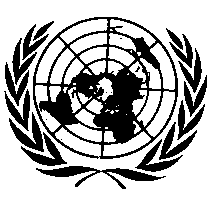 UNITED NATIONSParagraphs 2. to 2.1.9., amend to read:"2.	Definitions	For the purpose of this Regulation:2.1.	"Vehicle type" means a category of power-driven vehicles which do not differ in such essential respects as:2.1.1.	The length and width of the vehicle in so far as they have an adverse effect on the results of the impact test prescribed in this Regulation.2.1.2.	The structure, dimensions, lines and materials of the part of the vehicle rearward of the transverse plane through the "R" point of the rearmost seat in so far as they have an adverse effect on the results of the impact test prescribed in this Regulation.2.1.3.	The lines and inside dimensions of the passenger compartment in so far as they have an adverse effect on the results of the impact test prescribed in this Regulation.2.1.4.	The siting (front, rear or centre) and the orientation (transversal or longitudinal) of the engine, in so far as they have an adverse effect on the result of the impact test procedure as prescribed in this Regulation.2.1.5.	The unladen mass, in so far as there is an adverse effect on the result of the impact test prescribed in this Regulation.2.1.6.	The locations of the REESS, in so far as they have an adverse effect on the result of the impact test prescribed in this Regulation.2.1.7.	The structure, shape, dimensions and materials (metal/plastic) of the tank(s) in so far as they have an adverse effect on the results of the impact test prescribed in this Regulation.2.1.8.	The position of the tank(s) in the vehicle in so far as it has an adverse effect on the requirements of paragraph 5.2.1.2.1.9.	The characteristics and location of the fuel feed system (pump, filters, etc.) in so far as they have an adverse effect on the results of the impact test prescribed in this UN Regulation."E/ECE/TRANS/505/Rev.3/Add.152/Amend.3E/ECE/TRANS/505/Rev.3/Add.152/Amend.34 March 2024